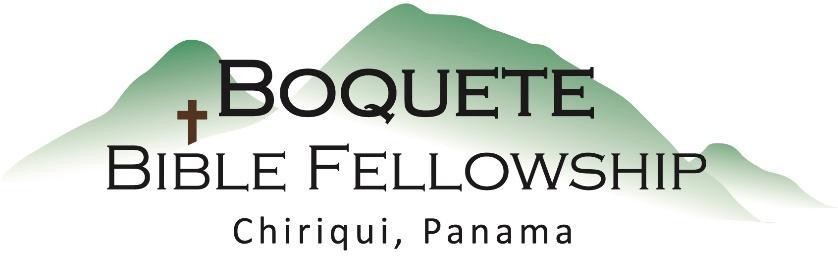 Adoración Dominical – 20 de febrero, 2022        Bienvenida y Anuncios          Oración de limpieza: Salmo 25:6-7           Llamado a la adoración: Salmo 42:5           Adoración a través del canto & las OfrendasLa oración de iluminación Sermón: Romanos 1:2-3aRespuestaBendición: 2 Tesalonicenses 2:16-17Anuncios para esta semanaActualización del Ministerio Bricks Path – Vea a Gina Brick antes o después del servicio acerca de ayudar con las contribuciones de regreso a clases.Estudio Bíblico de los miércoles – El estudio Bíblico del Fin de los Tiempos a las 10:30am en la iglesia; Estaremos reanudando Apocalipsis 20 esta semana.Estudios Bíblico para las damas– Karen está liderando un estudio para las damas los jueves a las 10:00am en la iglesia. Todas las damas están invitadas a participar.Actualización Financiera del mes de febrero:    Ingresos del 2022:   $26.464,63                                                                      Gastos del    2021:    $11.798,71                                                                    Ingreso Neto            $14.688.77Romanos 1:1-3a – El Evangelio de DiosPablo, siervo de Cristo Jesús, llamado a ser apóstol[a], apartado para el evangelio de Dios, 2 que Él ya había prometido por medio de Sus profetas en las Sagradas Escrituras. 3 Es el mensaje acerca de Su Hijo, Notas del SermónObjetivo principal: Dios quiere que veamos y saboreemos la belleza del Evangelio y de su Autor; El quiere que lo probemos y lo sintamos y luego nos muestre por qué todo esto son buenas nuevas. Tres cosas acerca del evangelio de Dios:1.) Fue prometido _de antemano_, y Dios __cumple__ sus __promesas__.•   Dios es fiel  y confiable.2.) Lo prometió en _Su_ __Palabra__.3.) Todo se trata de __Su__ __Hijo__.